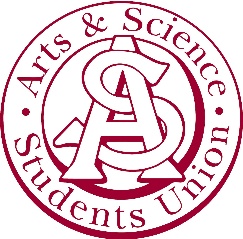 Arts & Science Students’ Union AgendaNovember 26, 2018Arts Building Room 202Regrets: Lydia Sauder, Aurora Lepe, Roxeana Akther, Rayna Rahma, Jocelyn Marquette, Hunter Martin, Frances Trotter1. Adoption of agendaMotioned by Nadia RistauSeconded by Jayda Jessee2. Recognized treaty 6 territory3. Executive Reports3.1	Presidential reports3.2	Committee reports 3.2.1 VP Williams3.2.2 VP Jaisee3.2.3 VP Jessee3.2.4 VP Ashworth4. Students’ Councils Report	4.1	Member of Students’ Councils report5. Other BusinessOlena Malko - President ReportFaculty meetings were cancelledPub crawl we discussed is not going to happen Too much liabilityNot enough insuranceWe’d be breaking every single rule Richard Williams - VP Academic ScholarshipCurrently have 1 applicant so farA few more are currently on the wayPlease advertise as much as you canShare the post on FacebookSend out mass emailsTell your friendsMost people procrastinate so there will most likely be more applicants coming in closer to the deadlineDo we want to extend it? We want to have the first selection process done before finalsShould we open up the whole month of December?Would be difficult with examsWith more time we could do more advertising but don’t see us being able to do much more than what we’ve already doneTwo optionsStick with deadline we have (savage) Give everyone more time (soft)[Unofficial vote was held – 7 voted for savage & 9 voted for soft]Will take vote into consideration and will talk with committeeTasnim Jaisee– VP MarketingTutor giveaway contest is happeningPost is now on Facebook Please like and share itGet your friends to participate in the giveaway Will be going on until December 3rd at 5:00pm We have 4 applicants so farLooking to do a hot chocolate giveaway on the last day of classes (December 7th)We might have it in front of the UofS logo if FMD allows it If not, we will have it near the microwaves in the lounge A lot of people don’t go to class on the last Friday before examsWe should host it on Wednesday or Thursday instead [Decided to change it to Wednesday]How will we make the hot chocolate?Last year we manually got boiling hot water and made hot chocolate with thatCan think of many possible risks from doing it that way so we’re not doing that this year Will be getting in contact with Marquis  Need volunteers to sign up for Wednesday Jayda Jessee – VP External Valentine’s Day Movie NightWe currently have a hold at Broadway TheatreFebruary 13th at 7pm Would cost us $390 to host a movie night thereConcession & box office includedPrice is discounted for us since we are a non-profitWe are required to pay a $50 deposit this week if we want to confirm our bookingPeople could pay a toonie to get inWe’ll sell tickets in the tunnel or bottom of the rampRomcom suggestions: Valentine’s Day, Crazy Stupid Love, Proposal.If you have any other suggestions let Jayda knowWill make a poll on Facebook later onThoughts on spending ~$400 to rent out a whole theatre for a movie? Broadway sells alcohol, so drinking is also permissible Having an event outside of campus would be goodLocation is goodThey will do some advertising for us as well They’ll take care of getting the rights for the movie Can we make money?We can make money to give as a donation Motion to spend $425 or less to rent out Broadway theatre for a movie nightSeconded by TyrelWith taxes it would be $440Amendment to change cost to $440 Seconded by Carlos Motion passes Paint NightWe collected 38 food items and made $35 out of donationsHad a good turnout for 3 days of advertising Emma Ashworth – VP Operation and FinanceWill be discussing a budget request with Internal CommitteeWe tabled a discussion last meetingWill table it for next week Carlos Pimentel – Member of Students’ Councils AGM was held last weekWe met quorumWe passed some amendments  executives must take 1 class per term Included impeachment rules for MSCs, defined how votes are countedYes counts as a yes vote, abstained is not counted. Optional meetings for finals monthApproved future renovations Other BusinessKaraoke night Thursday night at 7:30pmLouis $5 per personMeeting Adjourned Motioned Braden DuboisSeconded by Hooriya Zia